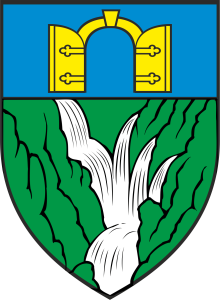 AKTI OPĆINSKOG NAČELNIKA        Na temelju članka 13. stavka 4. Zakona o zaštiti od požara („Narodne novine“, br. 92/10)   i članka 45. Statuta Općine Zadvarje („Službeni glasnik 03/09. i 02/13.), dana 26.02.2021. godine Općinski načelnik   Općine Zadvarje donosi Provedbeni planunapređenja zaštite od požara na području Općine Zadvarje za 2021 godinu(u daljnjem tekstu : Plan)Članak 1.Temeljem Procjene ugroženosti od požara i dosadašnjih iskustava u pogledu priprema i provođenja operativnih mjera i zadaća na planu brzog i djelotvornog otkrivanja i dojave i gašenja nastalih požara ovim se Planom utvrđuju određene mjere i zadaće za unapređenje zaštite od požara na području Općine Zadvarje u 2021. godini. Članak 2.Potrebno je u nastupajućoj ljetnoj (požarnoj) sezoni, od 1. lipnja do 30. rujna 2021. godine, za području Općine Zadvarje pripremiti i provoditi sljedeće operativne mjere i zadaće: 1) operativne mjere i zadaće na temelju programa rada DVD Zadvarje za 2021 godinu, 2) aktivno dežurstvo vatrogasne (interventne) postrojbe radi brze i djelotvorne intervencije na gašenju požara te sprječavanju širenja požara, 3) ustrojiti motriteljsko-dojavnu službu, radi trenutačnog otkrivanja i dojave požara otvorenog prostora, 4) utvrditi plan korištenja teške građevinske mehanizacije za žurnu izradu protupožarnih prosjeka i probijanja protupožarnih putova.                                                                        Članak 3.Operativne mjere i zadaće u zaštiti od požara provodit će se na sljedeći način: 1. na temelju programa rada DVD-a Zadvarje za 2021 godinu, kao nositelja vatrogasne službe, tj. vatrogastva na području Općine Zadvarje, 2. aktivnim dežurstvom vatrogasne (interventne) postrojbe, 3. ustrojem motriteljsko-dojavne službe, 4. donošenjem plana korištenja teške građevinske mehanizacije za žurnu izradu i probijanje protupožarnih prosjeka i protupožarnih putova.                                                                      Članak 4.Aktivno dežurstvo vatrogasne (interventne) postrojbe provodit će se svakodnevno u DVD-u Zadvarje od 00,00 do 24,00 sata  ( tijekom protupožarne sezone). Aktivno dežurstvo provodit će: - 1 zapovjednik vatrogasne postrojbe – zapovjednik DVD-a Zadvarje (profesionalni vatrogasac)- 1 vozač cisterne/mehaničar/zamjenik zapovjednika,- 4 sezonska vatrogasaca Članak 5.Motriteljsko-dojavna služba obuhvaća motrenje s motrionica ili motriteljskog mjesta te ophodarenje pješice ili prijevoznim sredstvima. Protupožarno motrenje organizirat će Hrvatske šume d.o.o. u okviru svojih planova protupožarne zaštite šumskih područja na području Općine Zadvarje, organizacijom određenih motrionica i/ili motriteljskih mjesta, a odnose se na šume u državnom vlasništvu. Protupožarne ophodnje u svrhu nadziranja određenih šumskih područja organizirat će Hrvatske šume d.o.o. u okviru svojih planova protupožarne zaštite šumskih područja na području Općine Zadvarje, a odnose se na šume u državnom vlasništvu. Motriteljsko-dojavnu službu u smislu ovog Plana za Općinu Zadvarje obavljat će DVD Zadvarje prema Planu motrenja,dojava,čuvanja i ophodnje površina otvorenog prostora i građevina za koje prijeti povećana opasnost od nastajanja i širenja požara i ustrojavanje motriteljsko-dojavne službe na području Općine  Zadvarje za 2020. godinu.Članak 6.Plan korištenja teške građevinske mehanizacije za žurnu izradu protupožarnih prosjeka i probijanja protupožarnih putova utvrđen je sukladno ovom Planu .Članak 7.Svi sudionici u provođenju navedenih mjera i zadaća (vatrogasna postrojba DVD-a Zadvarje, motrionice odnosno motriteljska mjesta i ophodnje) bit će posredstvom radio veze ili telefonom povezani u zajednički sustav komunikacije s drugim tijelima zaštite i spašavanja. Članak 8.O provođenju određenih mjera i zadaća vodit će se dnevnik rada na razini zapovjednika smjene u DVD-u Zadvarje te će se nadzirati provođenje određenih mjera od strane zapovjednika DVD-a Zadvarje. Članak 9.Vatrogasce koji će tijekom ljetne sezone biti angažirani u vatrogasnu (interventnu) postrojbu pri DVD-u Zadvarje odredit će nadležno tijelo DVD-a Zadvarje. Članak 10.Za one mjere i zadaće iz ovog Plana koje ne budu realizirane, odnosno iste ne budu vršene u skladu s pravilima struke i ovim Planom, izvršiteljima neće biti isplaćena naknada, tj. sredstva za svrhu određena ovim Planom. Članak 11.U slučaju izvršenja mjera i zadaća po nalogu Općine Zadvarje, a koja nisu obuhvaćena ovim Planom, Općina Zadvarje će iz Proračuna ili iz drugih izvora za njih osigurati dodatna sredstva. Članak 12.Sve neizvršene mjere i zadaća prilikom nadzora nad provođenjem mjera i zadaća utvrđenih ovim Planom, zapovjednik DVD-a Zadvarje utvrdit će u pisanom obliku te o uočenim nepravilnostima izvijestiti nadležno tijelo DVD-a Zadvarje i Općinu Zadvarje (općinskog načelnika).Članak 13.Ovisno o vremenskim prilikama i drugim relevantnim čimbenicima, odluku o promjeni određenog roka za početak (1. lipnja 2020) odnosno završetka (30. rujna 2021.) provođenja određenih operativnih mjera i zadaća iz ovog Plana, na prijedlog zapovjednika DVD-a Zadvarje, donijet će Načelnik. Članak 14.Sredstva Proračuna Općine Zadvarje namijenjena za realizaciju ovog Plana, a koja izvršava DVD Zadvarje, odnosno namijenjena su za financiranje rada DVD-a Zadvarje, isplaćivat će se (namjenski) na žiroračun DVD-a Zadvarje. Dinamika prijenosa proračunskih sredstava utvrđuju se na zahtjev predsjednika DVD-a Zadvarje u skladu sa ovim Planom i drugim aktima, osim sredstava za isplatu plaće zapovjedniku i zamjeniku DVD-a Zadvarje (radniku na tehničkom održavanju i servisiranju tehnike i opreme, profesionalnom vatrogascu te pripadnicima vatrogasne (interventne) postrojbe, koja će se isplaćivati u mjesecu kada se provodi obračun i isplata plaća za prethodni mjesec).                                                                          Članak 15.DVD Zadvarje je dužno do kraja veljače 2022 godine dostaviti Općini Zadvarje (općinskom načelniku) cjelovito izvješće o utrošenim sredstvima iz Proračuna namijenjena za vatrogastvo, tj. rad DVD-a Zadvarje (specificirano po svakoj stavci svih troškova: plaća, materijalni troškovi, nabavka opreme i dr.), kao i izvješće o svim požarima nastalim na području Općine Zadvarje na kojima je intervenirala vatrogasna postrojba DVD-a Zadvarje u 2021. godini. Članak 16.Za realizaciju planiranih operativnih mjera i zadaća utvrđenih ovim Planom koja su u provedbi DVD-a Zadvarje, kao i za financiranje djelatnosti DVD-a Zadvarje, sredstva se osiguravaju u Proračunu Općine Zadvarje, ako i iz drugih izvora financiranja sukladno zakonu. U Proračunu Općine Zadvarje za 2021. godinu za vatrogastvo je u općinskom proračunu osigurano  105.00,00 kn, a kojim se financira: 1/ plaća 1 djelatnika DVD-a Zadvarje (profesionalni vatrogasac), 2/ plaća za 1 pripadnika vatrogasne (interventne-sezonskog vatr.) postrojbe DVD-a Zadvarje, 3/ nabavka opreme (cijevi, odjeća, naprtnjače, prijenosne pumpe i dr.) za DVD Zadvarje, 4/ motriteljsko-dojavna služba koju obavlja DVD Zadvarje temeljem posebnog sporazuma između Općine Zadvarje i DVD-a Zadvarje. Članak 17.U slučaju produljenja vremenskog trajanja od četiri mjeseca za izvršavanje planiranih mjera i zadaća po ovom Planu, daljnja sredstva osigurat će se na teret Općine Zadvarje (proračunska sredstva) ili drugim izvorima financiranja, a za operativnu realizaciju zadužuje se općinski načelnik i upravno  tijelo  Općine Zadvarje.                                                                    Članak 18.Ovaj Plan stupa na snagu danom donošenja i objaviti će se u Službenom glasniku Općine Zadvarje .                                                                                                 Općinski načelnik                                                                                              Ivan  Krželj mag.ing.el.Klasa: 214-02/21-01/03UrBroj: 2155/04-03-21-01 Zadvarje,26.02.2021.Na temelju članka 1. stavka 3. i članka 14. Zakona o zaštiti od požara ( „Narodne novine“ RH br. 92/10), i članka 45. Statuta Općine Zadvarje („Službeni glasnik“ br.03/09. i 02/13.), sukladno  Planu operativne primjene programa aktivnosti u provedbi posebnih mjera zaštite od požara od interesa  za RH u 2021. godini  na području Općine Zadvarje , te  Provedbenog plana unapređenja zaštite od požara na području Općine Zadvarje za 2021. godinu  ,  načelnik Općine Zadvarje  26.02.2021 donosiPLAN
korištenja teške građevinske mehanizacije za 
žurnu izradu protupožarnih prosjeka i probijanja 
protupožarnih putova u 2021godiniČlanak 1.U svrhu protupožarne zaštite na području Općine Zadvarje, poglavito protupožarne zaštite šuma i šumskog zemljišta na području Općine Zadvarje, donosi se Plan korištenja teške građevinske mehanizacije za žurnu izradu protupožarnih prosjeka i probijanja protupožarnih putova u 2021. godini  (u nastavku teksta: Plan), a u cilju sprečavanja širenja i zaustavljanja požara.Članak 2.Teška građevinska mehanizacija koristi se u slučaju kada nisu dostatna vozila i oprema DVD-a Zadvarje, odnosno drugih vatrogasnih postrojbi i drugih subjekata koje se angažiraju od strane Republike Hrvatske ili Splitsko-dalmatinske županije.Načelnik ili osoba koju on za to ovlasti, a na zahtjev vatrogasnog zapovjednika DVD-a Zadvarje ili njegovog zamjenika, dužan je aktivirati tešku građevinsku mehanizaciju, nužnu za izradu protupožarnih prosjeka i probijanja protupožarnih putova radi zaustavljanja širenja šumskog požara.Članak 3.Vatrogasni zapovjednik DVD-a Zadvarje, odnosno njegov zamjenik, određuju vrijeme, vrstu i obim korištenja teške građevinske mehanizacije.Članak 4.Teška građevinska mehanizacija se angažira prvenstveno od pravnih i fizičkih osoba sa sjedištem ili prebivalištem na području Općine Zadvarje, ukoliko isti posjeduju odgovarajuću  mehanizaciju.Na području Općine Zadvarje postoji obrt  koji raspolaže s mehanizacijom : kamion, bager , utovarivač, agregat, pumpe – koji bi se , u slučaju potrebe , angažirali za aktivnosti iz članka 2. stavka 1. ovog  Plana:obrt  U.O. „San“, (mehanizacija:mali bager,kamion)Članak 5.Naknada troškova uporabe teške građevinske mehanizacije vlasnicima se vrši prema cijeni sata rada na odgovarajućem stroju, uključujući troškove transporta do požarišta i povratak.Članak 6.Vlasnik stroja dovozi na požarište i odvozi s požarišta tešku građevinsku mehanizaciju te osigurava žuran prijevoz na druge lokacije, za koje se pokaže potreba, uz zapisnik o njenom stanju i radu, kojeg ovjerava zapovjednik DVD-a Zadvarje, odnosno njegov zamjenik ili od njih ovlaštena osoba.Članak 7.U slučaju promjene u korištenju teške građevinske mehanizacije, donijet će se odgovarajuće izmjene i dopune ovog Plana.Članak 8.Ovaj Plan, odnosno njegove izmjene i dopune važe do njegova ukidanja ili donošenja novog Plana.Članak 9.Ovaj Plan stupa na snagu danom donošenja, a objavit će se u Službenim glasniku Općine Zadvarje.                                                                                                  Načelnik Općine Zadvarje  Ivan Krželj mag.ing.el.Klasa: 214-01/21-01/04Ur. broj: 2155/04-03-21-01Zadvarje, 26.02.2021REPUBLIKA HRVATSKASPLITSKO-DALMATINSKA ŽUPANIJAOPĆINA ZADVARJEOPĆINSKI NAČELNIKKlasa: 214-01/20-01/02Ur.Broj: 2155/04-03-20-01Zadvarje, 26.02. 2021                        Na temelju Zakona o zaštiti od požara („Narodne novine“, broj 92/10) i  ),  članka 45. Statuta Općine Zadvarje („Službeni glasnik Općine Zadvarje“, broj: 03/09. i 02/13.), te sukladno  Planu operativne primjene programa aktivnosti u provedbi posebnih mjera zaštite od požara od interesa  za RH u 2021. godini  na području Općine Zadvarje i  Provedbenog plana unapređenja zaštite od požara na području Općine Zadvarje za 2021. godinu  ,  Općinski načelnik dana 26.02.2021. godine, donosi PLAN motrenja,dojava,čuvanja i ophodnje površina otvorenog prostora i građevina za koje prijeti povećana opasnost od nastajanjai širenja požara i ustrojavanje motriteljsko-dojavne službe  na području Općine  Zadvarje za 2021. godinu                                                                    Članak 1.Planom motrenja,čuvanja i ophodnje površina otvorenog prostora građevina za koje prijeti povećana opasnost od nastajanja i širenja požara i ustrojavanje motriteljsko dojavne službe na području Općine  Zadvarje za 2021. godinu (u daljnjem tekstu: Plan), razrađuje se način motrenja, čuvanja i ophodnje otvorenog prostora, građevina, dijelova građevina i površina za koje prijeti povećana opasnost za nastanak i širenje požara u danima kada je proglašena velika ili vrlo velika opasnost za nastanak i širenje požara u razdoblju od 1. lipnja do 30.rujna 2021. godine.                                                                              Članak 2.Posebnu pozornost posvetit će se eventualnoj opasnosti od izbijanja požara na području „divljih deponija“, kao i na objektima  i površinama od javnog značaja - vrtić „Vrtuljak“ , Starački dom  „Treća dob“ , poštanski ured , hidroelektrana  HE Kraljevac ,benzinska postaja INA , „Vodovod“ Makarska - pogon  u Zadvarju , ceste i drugi objekti od većeg društvenog značaja.                                                                      Članak 3.  Ustrojava se motriteljsko-dojavna služba za područje Općine Zadvarje s ciljem ranog i pravovremenog otkrivanja i dojave  požara na otvorenom prostoru  , a koja predstavlja operativni plan Općine Zadvarje za provedbu mjera zaštite od požara za 2021. godinu.                                                                     Članak 4.Motrenje i dojavljivanje  u  smislu članka 3. ovog Plana provode :-Dobrovoljno vatrogasno društvo Zadvarje -Službe zaštite u pravnim osobama  s povećanim opasnostima  za nastanak i širenje požara-Ophodnje Hrvatskih šuma d.o.o. , Šumarije Split .                                                                      Članak 5.Sukladno  Planu operativne primjene programa aktivnosti u provedbi posebnih mjera zaštite od požara od interesa  za RH u 2021. godini  na području Općine Zadvarje u razdobljima  visokog i vrlo visokog indeksa opasnosti od nastanka požara Služba  će vršiti cjelodnevno dežurstvo od 06,00 do 22,00 sati.                                                                     Članak 6.Služba se provodi osmatranjem i dojavom koje obavlja 7 osmatrača ,koji moraju imati položen protupožarni minimum.Djelatnici DVD-a  Zadvarje koji će obavljati osmatranje ,ophodnju i dojavu  su :-Neno Bajić , zapovjednik DVD-a Zadvarje-Božo Pejković , dozapovjedinik DVD-a Zadvarje-Marijo  Bajić-Filip Kvasina-Ivan Krželj-Martinović Ivo-Rade Krnić                                                                   Članak 7.Osmatranje , ophodnju i dojavu će vršiti DVD Zadvarje s motornim vozilom na dionicama :dionica: vatrogasni dom-objekt JP Vodovoddionica:vatrogasni dom – HE Kraljevacdionica: državnu cestu D-39 između Zadvarja i Šestanovcadionica: Dupci i Vruljadionica: šumski putovi i prosjeci sa elementima šumskih putova  .Motriteljsko dojavna služba mora biti opremljena dalekozorom, preglednim zemljovidom područja motrenja, odgovarajućim sustavom veze (radiostanica 6. vatrogasni kanal, mobitel 091/393 0551) za dojavu požara, popisom čimbenika koji su uključeni u gašenje požara (vatrogasci, policija, centar motrenja i obavješćivanja, ovlaštene ustrojbene jedinice pravnih osoba za gospodarenje i upravljanje šumama i šumskim zemljištem i dr.) i osnovnim priručnim alatom za gašenje početnih požara (metlanica, brentača ili naprtnjača, sjekira, lopata).Za potrebe motriteljsko-dojavne službe vode se dnevnici (obrasci) motrenja i dojave koji su propisani Pravilnikom o zaštiti šume od požara (»Narodne novine« broj 33/14).                                                                   Članak 8.Motriteljsko dojavna služba  je dio sustava protupožarne preventive koja se sustavno provodi na području Općine Zadvarje, a koju čine izviđačko-preventivne ophodnje u organizaciji Hrvatskih šuma te cjelokupna vatrogasna operativa DVD-a Zadvarje .Motrenje i dojavu požara obvezni su provoditi u okviru djelatnosti slijedeći nositelji obveza: službe na JP Vodovod Makarska , HE Kraljevac i  INA-e  te   Javna ustanova Park prirode Biokovo kao dio  sustava  protupožarne  preventive  koja se sustavno provodi na području Općine Zadvarje                                                                   Članak 9.Motriteljsko dojavnu službu obavlja DVD Zadvarje , na broj telefona  021 729 244, pozivom na broj 112 te pozivom Vatrogasnom operativnom centru Split (VOC) na broj telefona 383-770. Svaki građanin i nositelj obveza iz ovog Plana koji primijeti dim ili šumski požar dužan je takvu obavijest hitno dostaviti vatrogascima DVD-a Zadvarje na tel. 729 244, zapovjednik DVD Zadvarje Neno Bajić, tel. 729 244 i mob. 098 1824 269, dozapovjednik DVD Zadvarje Božo Pejković  mob. 091 393 0551 ili Županijski centar 112 Split, Županijskom Vatrogasno operativnom centru (ŽVOC) tel. 193 i Policijskoj postaji Omiš tel. 309 739 ili 192.                                                                      Članak 10.Sredstva za   provođenje  ovog  Plana osigurati će se u Proračunu Općine Zadvarje .                                                                       Članak 11.Plan stupa na snagu danom donošenja, a biti će objavljen u „Službenom glasniku Općine Zadvarje“.	                                                                                       Općinski načelnik                                                                                               Ivan  Krželj mag.ing. el.                        REPUBLIKA HRVATSKA            SPLITSKO-DALMATINSKA ŽUPANIJA                           OPĆINA ZADVARJE                         OPĆINSKI NAČELNIK                                                                          	
Klasa:214-02/21-01/01                  
Ur.broj:2155/04-03-21-01
Zadvarje, 26.02.2021                               Na temelju članka 35. Zakona o lokalnoj i područnoj (regionalnoj) samoupravi („Narodne novine“RH broj 19/13.), članka 13. Zakona o zaštiti od požara ("Narodne novine"RH broj 92/10), Programa aktivnosti u provedbi posebnih mjera zaštite od požara  od interesa za Republiku Hrvatsku ,  te članka 45.Statuta Općine Zadvarje („Službeni glasnik Općine Zadvarje“ broj 03/09 i 02/13.) , općinski načelnik Općine Zadvarje  ,  dana 26.02.2021 godine donosi		PLAN OPERATIVNE PRIMJENE PROGRAMA AKTIVNOSTI U PROVEDBIPOSEBNIH MJERA ZAŠTITE OD POŽARA OD INTERESAZA REPUBLIKU HRVATSKU U 2021. GODINI NA PODRUČJU OPĆINE ZADVAJE(u daljnjem tekstu :Plan)I.Ovim Planom se utvrđuju osnovne pretpostavke, planiranje i provedba preventivne i operativne aktivnosti, ustrojavanje i organizacija, uporaba vatrogasnih snaga i opreme, financiranje, zapovijedanje i nadzor u provedbi posebnih mjera na otklanjanju opasnosti od nastanka i širenja požara na području Općine Zadvarje u 2021. godini. II.Plan operativne primjene Programa aktivnosti u provedbi posebnih mjera zaštite od požara od interesa za Republiku Hrvatsku u 2021. godini na području Općine Zadvarje  temelji se na Zakonu o zaštiti od požara ("Narodne novine"RH broj 92/10)  u dijelu koji se odnosi na područje Općine Zadvarje kao jedinice lokalne samouprave. Ovim Planom se vrši privremeno usklađenje svih bitnih odrednica i podataka iz Procjene i Plana ugroženosti od požara Općine Zadvarje temeljem iskustava stečenih od njihovog donošenja do izrade ovog Plana.                                                                                 III.Na 4.sjednici održanoj 28.11.2017. godine Općinsko vijeće Općine Zadvarje usvojilo  je  Procjenu ugroženosti od požara i tehnoloških   eksplozija za  Općinu Zadvarje i Općinu Šestanovac te Plan zaštite  od požara za  Općinu Zadvarje i Općinu Šestanovac(koje je izradila tvrtka ZAST d.o.o. za zaštitu na radu , zaštitu od požara i zaštitu čovjekove okoline ).Općinsko vijeće Općine Zadvarje donijelo je Odluku o agrotehničkim mjerama, te uređivanju i održavanju poljoprivrednih rudina na području Općine Zadvarje,Klasa:320-02/10-01,Urbroj:2155/4-01-10-09 od 03.09.2010.g.Općinsko vijeće Općine Zadvarje donijelo je :na  20 sjednici Općinskog vijeća Općine Zadvarje održane dana 21.12.2020  godine doneseni su akti: - Analiza stanja sustava zaštite i spašavanja na području Općine Zadvarje u 2019.god.- Smjernica za organizaciju i razvoj sustava zaštite i spašavanja na području Općine Zadvarje u 2021 godini- Plan razvoja sustava civilne zaštite  na području Općine Zadvarje za 2021. godinu  s financijskim učincima za jednogodišnje razdoblje-Operativni program mjera za postupanje u slučaju ugroženosti od snježnih nanosa i drugih ekstremnih okolnosti koje mogu dovesti do prekida prometa ili značajnijegporemećaja opskrbe 2020.-2021.na području Općine Zadvarje – svi dokumenti objavljeni su u Službenom glasniku Općine Zadvarje .Općinski načelnik Općine Zadvarje donio je :Odluku o osnivanju i imenovanju Stožera  civilne zaštite Općine Zadvarje (Općinski načelnik donio dana 16.11.2017. godine..IV.Prema Planu zaštite od požara za Općinu Zadvarje i Općinu Šestanovac djeluje:Dobrovoljno vatrogasno društvo  Zadvarje:- područje odgovornosti i djelovanja je čitavo područje Općine Zadvarje,ali i područja susjednih jedinica lokalne samouprave - zadaće: samostalno gašenje požara i spašavanje ljudi i imovine ugroženih požarom kada to postrojba objektivno može sama odraditi , pružanje tehničke pomoći i druge pomoći  u gašenju požara, u nezgodama i opasnim situacijama, obavljanje drugih poslova u ekološkim i inim nesrećama, , edukacija stanovništva po pitanju vatrozaštite (naročito mladeži), sudjelovanje u provedbi preventivnih mjera zaštite od požara i eksplozija.Mogući veći broj požara na otvorenom prostoru, pretežno u ljetnim mjesecima zahtijeva učešće većeg broja vatrogasaca, kako za sam period gašenja požara tako i po završetku akcije gašenja kod čuvanja požarišta, pa pored navedene postrojbe  na području Općine Zadvarje mogu intervenirati i dobrovoljna vatrogasna društva udružena u Vatrogasnu zajednicu Grada Splita.Posebne zadaće dobrovoljnih vatrogasnih društava Vatrogasne zajednice Grada Splita su: pružanje tehničke pomoći  DVD-u Zadvarje pri intervencijama gašenja požara ili u nezgodama i opasnim situacijama sudjelovanje u akciji gašenja požara otvorenog prostora, gašenja požara građevinskih objekata, obavljanje i drugih poslova u nesrećama, ekološkim i inim nesrećama.V.Radi omogućavanja normalnog kretanja vatrogasnim vozilima u šumskim područjima potrebno je izvršiti uklanjanje raslinja uz šumske putove na problematičnim dijelovima, a nakon izvršenog kontrolnog pregleda šumskih putova od strane operativnih članova DVD Zadvarje. Za organizaciju provedbu ove aktivnosti zadužuje se komunalni djelatnik Općine Zadvarje, a za provedbu aktivnosti Vatrogasna postrojba DVD Zadvarje. VI.Na području Općine Zadvarje «divlje» odlagalište otpada na lokaciji Ulica Mala Mlinica (Put Brane) je sanirano. Jedinstveni upravni odjel Općine Zadvarje zadužen je za konstantno praćenje stanja na evidentiranoj lokacijama, kao i poduzimanje stalnih mjera s ciljem sprječavanja i sanacije lokacija na kojima se povremeno nalazi deponirani otpad.VII.Motriteljsko- dojavna služba ustrojava se s ciljem ranog i pravovremenog otkrivanja i dojave požara. Izviđačko preventivne ophodnje ustrojavaju se s ciljem poduzimanja mjera za uklanjanje potencijalnih izvora opasnosti odnosno pravovremeno otkrivanje, javljanje i gašenje požara u samom začetku.Pripadnici Motriteljsko dojavne službe su osposobljeni vatrogasci VP DVD Zadvarje obučeni u radne odore, opremljeni prijenosnim radio uređajem, dalekozorom, topografskom kartom područja i GSM aparatom.VIII.Lokacije motrenja su , objekt JP Vodovod Makarska u Zadvarju i HE Kraljevac Zadvarje sa kojih je u cijelosti pokriveno područje Općine Zadvarje, te dijelovi okolnih mjesta i općina. Motriteljsko dojavna služba se obavlja u danima velikog i vrlo velikog indeksa opasnosti od nastajanja i širenja požara otvorenog prostora, te u danima prosudbe Vatrogasno operativnog centra Split za takvo djelovanje i to u dvije smjene:- 06,00 — 14,00 sati - 1 vatrogasac- 14,00 — 22,00 sata - 1 vatrogasac. Dnevni raspored vatrogasaca za motrenje i dojavljivanje izrađuje zapovjednik vatrogasne postrojbe.Za potrebe službe motrenja i dojave požara vode se dnevnici na posebnim obrascima, a zapovjednik DVD-a Zadvarje o izvršenom motrenju i upisanim dojavama sačinjava zapisnik koji se daje na uvid pri nadzoru ovlaštenih inspekcijskih službi.	Izvršitelj zadatka :1.DVD Zadvarje			    2.JP „Vodovod“ Makarska			   3.HEP Proizvodnja d.o.o. PP- HE Jug HE Kraljevac	Rok izvršenja : od 01.lipnja do 30.rujna 2021. godinePo primitku svake dojave o pojavi dima odnosno vatre na otvorenom prostoru, vatrogasci DVD-a Zadvarje ili vatrogasna ophodnja odnosno druga vatrogasna postrojba, dužni su u najkraćem roku izići na lice mjesta i ukloniti opasnost za nastanak i širenje požara.Za intervencijsku spremnost odgovoran je vatrogasni zapovjednik DVD-a Zadvarje, a o eventualnom počinitelju ili sumnjivoj osobi, te o sačuvanim tragovima i predmetima koji mogu poslužiti za utvrđivanje uzroka događaja izvijestiti nadležnu policijsku službu.	Izvršitelj zadatka : DVD Zadvarje	Rok izvršenja : Trajno Na ugroženim otvorenim površinama Općine Zadvarje gdje su moguće veće opasnosti od posljedica i širenja požara, kao što je borova šuma uz državnu cestu D-39 između Zadvarja i Šestanovca te borove šume u predjelu Dupci i Vrulja, DVD Zadvarje svakog dana provoditi će izviđačko-preventivne ophodnje (opremljeni sredstvima za početno gašenje i sredstvima veze) te na licu mjesta otklanjati opasnosti od nastanka požara.Sukladno Programu aktivnosti u provedbi posebnih mjera zaštite od požara od interesa za Republiku Hrvatsku u 2021. godini treba zahtijevati dodatno sezonsko zapošljavanje 4 vatrogasca u vatrogasnoj postrojbi DVD-a Zadvarje poradi ustroja i organizacije preventivne ophodnje koja će na licu mjesta poduzimati mjere za uklanjanje potencijalnih izvora opasnosti, odnosno pravovremeno otkrivanje, javljanje i gašenje požara u samom začetku.             Izvršitelj zadatka : Općinski načelnik Općine Zadvarje                                           DVD Zadvarje                                           Županijska vatrogasna zajednica                                           Hrvatske šume d.o.o.                                           Javna ustanova Park prirode Biokovo                                           Županijski vatrogasni zapovjednikDVD Zadvarje planirati će i provoditi svakodnevno dežurstvo u svojim prostorijama o čemu će pravodobno obavijestiti i nadležnog županijskog vatrogasnog zapovjednika i MUP.	Izvršitelj zadatka : DVD Zadvarje	Rok izvršenja : od 01.lipnja do 30. rujna 2021. godinePravne osobe INA i HEP dužne su osigurati danonoćno čuvanje svojih objekata, a kod kojih postoji povećana opasnost od nastajanja i širenja požara. U svoje planove dužni su unijeti i mjeru zabrane neovlaštenog i nekontroliranog pristupa i boravka radi sprječavanja unošenja izvora opasnosti za nastajanje i širenje požara. Hrvatske šume dužne su osigurati čuvanje i motrenje u skladu sa svojim planovima, te ih dostaviti zapovjedniku DVD-a Zadvarje i županijskom vatrogasnom zapovjedniku.	Izvršitelj zadatka : HEP pogon HE Kraljevac			       INA trgovina PJ Solin BP Zadvarje			       Hrvatske šume d.o.o	Rok izvršenja : TrajnoU velikim i katastrofalnim požarima za zaustavljanje njihovog širenja angažira se na zahtjev nadležnog zapovjednika teška građevinska mehanizacija.Vatrogasni zapovjednik određuje nadnevak, vrijeme, mjesto, količinu i vrstu mehanizacije te prema pravilima struke poslove koje je s njom potrebito obaviti.Strojevi se prvenstveno angažiraju od pravnih i fizičkih osoba sa sjedištem ili prebivalištem na području Općine Zadvarje.Na području Općine Zadvarje trenutno nema potrebe za izgradnjom novih prosjeka i probijanja novih protupožarnih putova, budući je područje kvalitetno pokriveno mrežom šumskih cesta, a postoje i izvedeni prosjeci u zonama dalekovoda.Na području Općine Zadvarje postoje obrti i poduzeća koja raspolažu s određenim  brojem kamiona, bagera, utovarivača, agregata i druge mehanizacije koji se angažiraju prema potrebama na terenu na zahtjev zapovjednika  :U.O. „San“, (mehanizacija: mali bager,kamion)Ako se odgovarajući strojevi nalaze tom prigodom angažirani dalje od Općine Zadvarje na nekom ugovorenom poslu, a čije bi neizvršavanje nanijelo veću štetu, moguće je angažiranje druge istovjetne mehanizacije sa područja susjednih jedinica lokalne samouprave. Naknada troškova uporabe strojeva vlasnicima vrši se prema tržišnoj cijeni sata rada za odgovarajuću vrstu stroja, uključujući troškove transporta do požarišta i povratak.Izvršitelj zadatka : Općinski načelnik Općine ZadvarjeSudjelovatelji : Hrvatske ceste 			Policijska postaja Omiš             DVD Zadvarje	Rok izvršenja : prema potrebiProsudbe ugroženosti i planove zaštite i spašavanja osoba i materijalnih dobara od elementarnih nepogoda, a osobito šumskih požara na područje Općine Zadvarje ažurirati će Stožer za zaštitu i spašavanja Općine Zadvarje.Temeljem takvih prosudbi i planova zaštite i spašavanja, a u suradnji sa PU Splitsko-dalmatinskom, te ukoliko se posebno nađe da postojeće snage organizirane u DVD-u Zadvarje i DVD-ima koji sudjeluju u gašenju, nisu dovoljne, Stožer civilne zaštite Općine Zadvarje će pristupiti pozivanju dodatnih snaga civilne zaštite  kao pomoćne snage.Pozivanje obveznika snaga civilne zaštite  vršiti će se prema pripremi i načinu provođenja mobilizacije snaga zaštite i spašavanja kako uređuje DUZS – Područni ured za zaštitu i spašavanje Split.Općinski načelnik će nakon konzultacija i prosudbe konkretne situacije zahtijevati od DUZS- Područnog ureda za zaštitu i spašavanje Split mobilizaciju organiziranih snaga civilne zaštite odnosno potrebitog broja građana i materijalno-tehničkih sredstava te po dobivenom odobrenju izvršiti pozivanje obveznika.	Izvršitelj zadatka : Općinski načelnik Općine Zadvarje 	Sudjelovatelji : Stožer za civilnu zaštitu Općine Zadvarje 		            DUZS - Područni ured za zaštitu i spašavanje Split.	Rok izvršenja : prema potrebiIX.Izviđačko preventivne ophodnje se obavljaju u danima velikog i vrlo velikog indeksa opasnosti od nastajanja i širenja požara otvorenog prostora, te u danima prosudbe Vatrogasno operativnog centra Split za takvo djelovanje i to u dvije smjene:- 06,00 — 14,00 sati — 2 vatrogasca- 14,00 — 22,00 sata — 2 vatrogasca.X.Za ophodnju koristi se zapovjedno terensko vozilo LANDROVER, a u slučaju potrebe može se koristiti i  vozilo  TAM 75. Vrstu vozila za ophodnje, dnevni raspored vatrogasaca i plan ophodnje izrađuje zapovjednik vatrogasne postrojbe. Plan ophodnji na području Općine Zadvarje:dionica: vatrogasni dom-objekt JP Vodovoddionica: državnu cestu D-39 između Zadvarja i Šestanovcadionica: Dupci i Vrulja dionica: Šumski putovi i prosjeci sa elementima šumskih putova Izviđačko preventivne ophodnje obavljat će vatrogasci u radnim odorama opremljeni potrebnom opremom. Dinamika izviđačko preventivnih ophodnji utvrđuje se po dnevnom nalogu zapovjednika, što se evidentira u dnevniku obavljanja ophodnji. U slučaju dojave Motriteljsko dojavne službe na zamijećene događaje požarne opasnosti na terenu ophodnja će se upućivati na takve lokacije s ciljem poduzimanja mjera za brzu akciju gašenja požara u začetku.XI.Vozila, oprema i tehnika VP DVD Zadvarje potrebna za djelovanje tijekom protupožarne sezone je pripremljena i nalazi se u ispravnom stanju.XII.Za koordinaciju u akcijama zaštite i spašavanja ljudi i dobara na području Općine Zadvarje u slučaju nastupanja elementarnih nepogoda ustrojen je Stožer civilne zaštite Općine Zadvarje. Kao članovi Stožera civilne zaštite Općine Zadvarje uključeni se - zapovjednik VP DVD Zadvarje, te predstavnici Ministarstva unutarnjih poslova (MUP-a) XIII.Poradi učinkovitog vođenja posebno složenih višednevnih intervencija, na raspolaganje operativnom stožeru intervencije i vatrogasnim snagama stavlja se na raspolaganje prostor - DVD Zadvarje, Zadvarje, Trg dr.Franje Tuđmana 3. XIV.Za potrebe djelovanja operativnih i zapovjednih snaga civilne zaštite u slučaju neposredne opasnosti od teških elementarnih nepogoda koriste se prostori:- DVD Zadvarje, Zadvarje,Trg dr.Franje Tuđmana 3- Općina Zadvarje,Zadvarje, Sv.Kate 28XV.Osoba zadužena za koordinaciju provedbe Plana za Općinu Zadvarje je Neno Bajić mob 0981824269.XVI.U Proračunu Općine Zadvarje za 2021. godinu osigurana su sredstva za potrebe sustava zaštite i spašavanja u ukupnom iznosu od  153.500,00  kn, od čega 105.000,00  kn isključivo za vatrogastvo  (Dobrovoljno vatrogasno društvo Zadvarje, troškovi motrenja i ophodnji, prijevoza i prehrane),te 33.500,00 za sezonskog vatrogasca.XVII.Ovaj Plan stupa na snagu danom donošenja, a objaviti će se u Službenom glasniku Općine Zadvarje.                                                            Općinski  načelnik                                                           Ivan  Krželj mag.ing.el.Dostaviti :-DVD Zadvarje, Trg dr. Franje Tuđmana 3, 21255 Zadvarje-Javna ustanova Park prirode Biokovo, Marineta – Mala Obala 16 Makarska-Vatrogasni zapovjednik Splitsko-dalmatinske županije-Vatrogasna zajednica Splitsko-dalmatinske županije, Hercegovačka 18 Split-Policijska postaja Omiš, Četvrt Vrilo 1 Omiš-JP „Vodovod“ Makarska, Obala kralja Tomislava 16/01 Makarska-HEP – Proizvodnja d.o.o. PP- HE Jug pogon HE Kraljevac, Kraljevac 8,21255 Zadvarje-Hrvatske šume d.o.o. - Uprava šuma - Podružnica Split, Kralja Zvonimira 35 Split-INA – Industrija nafte d.d. Zagreb, sektor upravljanja maloprodajnom mrežom, PJ Solin           Stjepana Radića 40 Solin-Stožer civilne zaštite Općine Zadvarje-UO „SAN“ Hrvatskih branitelja 82 , Zadvarje            -PU Splitsko-dalmatinska, Sektor upravnih poslova, Inspektorat unutarnjih poslova             Trg hrvatske bratske zajednice 9 Split -Pismohrani (ovdje)